Career/ PSE Guidance Newsletter Scholarship & Bursary Reminder!Grads are encouraged to visit the District Scholarship siteevery week.    http://aesdscholarships.weebly.com/ Here are some scholarships that Trimble and MHS students have frequently received (application forms available from Ms. W. or aesdscholarships.weebly.com/):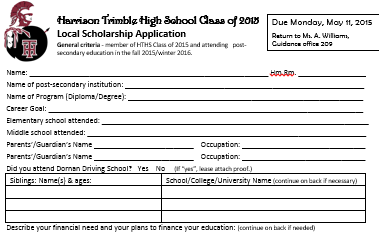 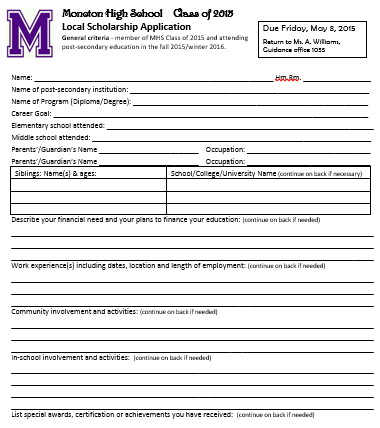 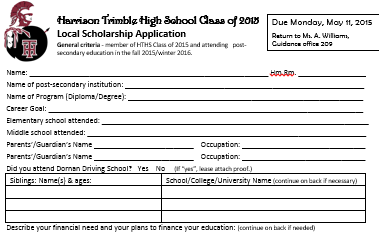 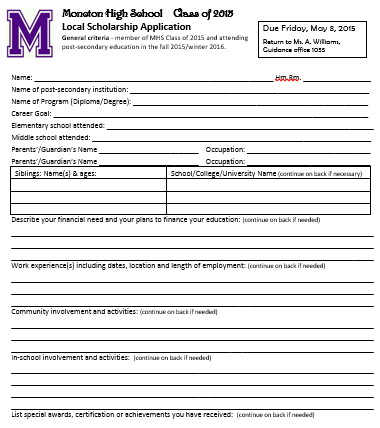 NameDue DateAmountSpecific CriteriaGreat Moncton Women’s Progress ClubMay 1$500Females going to college or universityHugh MacKay/James MacMurray May 1$3500 (renewable)Business student attending Maritime universityOulton College Memorial ScholarshipMay 1$1000Future Oulton College studentOutdoor Enthusiasts May 1$200St. James Gate Travis Theriault Memorial ScholarshipMay 1$1000Cdn. Federation of University WomenMay 4$1200Females going to universityAlana Greene Memorial BursaryMay 15$500Female going to Crandall UniversityRotary Club of Moncton Memorial ScholarshipsMay 15$1500James Roberts – HTHS studentRalph Fitch – MHS studentsRoyal Cdn. Legion Moncton Branch #6May 15$1250 (x 12!)Magnetic Hill Lions ClubMay 22$500Must live in Mag Hill areaNBCC Foundation ScholarshipMay 27$1000Future NBCC studentNB Command Royal Cdn. LegionJuly 15Not specified